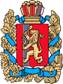 ОКТЯБРЬСКИЙ СЕЛЬСКИЙ СОВЕТ ДЕПУТАТОВБОГУЧАНСКОГО РАЙОНАКРАСНОЯРСКОГО КРАЯРЕШЕНИЕ 30.07.2020                                    п. Октябрьский                                  № 34/101О добровольном сложении полномочийчлена муниципальной избирательной комиссиимуниципального образования Октябрьский сельсоветРассмотрев письменное заявление члена муниципальной избирательной комиссии Октябрьского сельсовета Богучанского района Красноярского края о выходе из состава вышеуказанной избирательной комиссии, в соответствии с Федеральным законом «Об основных гарантиях избирательных прав и права на участие в референдуме граждан Российской Федерации», Законом Красноярского края  «Об избирательной комиссии в Красноярском крае», Октябрьский сельский  Совет депутатов:РЕШИЛ:1. Сложить полномочия члена муниципальной избирательной комиссии МО Октябрьский сельсовет:- Кравцовой Александры Вячеславовны, предложенной  в состав муниципальной избирательной комиссии МО Октябрьский сельсовет ВПО «Единая Россия».2.Контроль за исполнением решения возложить на председателя Октябрьского сельского Совета депутатов.3. Настоящее решение подлежит официальному опубликованию в газете «Вестник депутата» и вступает в силу в день, следующий за днем официального опубликования.И.о. Главы                                                                  Председатель ОктябрьскогоОктябрьского сельсовета                                          сельского Совета депутатов____________А.В.Кравцова	                      ___________З.К.Вализер   